CURRICULUM ASSESSMENT ARRANGEMENTS2019 SATS RESULTSAssessment and TestingChildren are assessed by their class teacher throughout the year. Tests in Literacy and Numeracy are administered annually to all Key Stage 2 children and results are reported to parents. Written reports are sent home, and there are two open evening every year. Parents can request to see documentation about their child’s progress at any time.The National Curriculum provides attainment targets for children in each subject. These set out what each child should know, understand and be able to do.Children take part in standard assessment tests at the ages of seven and eleven. Parents will be informed of results. It is worth noting we have always had above average results, very high results for the high achievers, great progress for SEN children and some of the highest results in the country over a number of years. KEY STAGE 1 – SCHOOL RESULTS 2019COMPARATIVE REPORTThis table shows a summary of the National Curriculum Assessment results of pupils in the school (2019) and nationally (2018) at the end of Key Stage 1, as a percentage of those eligible for assessment.The number of eligible children is 30. Figures may not total 100 per cent because of rounding.National figures includes all schools with pupils eligible for assessment at Key Stage 1. Participation by independent schools is voluntary, therefore only includes results from those independent schools which chose to make a return and which met the statutory standards for assessment and moderation.Key to Teacher Assessment ResultsNote: not all results are valid for all Areas of LearningGDS is awarded if the pupil is working at greater depth at the expected standard.EXS is awarded if the pupil is working at the expected standard.WTS is awarded if the pupil is working towards the expected standard.HNM is awarded if the pupil has not met the standard expected (Science only).PK4 is awarded if the pupil is working at a Pre Key Standard 4.*PK3 is awarded if the pupil is working at a Pre Key Standard 3. *PK2 is awarded if the pupil is working at a Pre Key Standard 2. *PK1 is awarded if the pupil is working at a Pre Key Standard 1. *BLW is awarded if the pupil is below the standard of the tests.A is awarded if the pupil is absent.D is awarded if the pupil is disapplied in Reading, Writing Mathematics or Science Was formally categorised as either PKF, PKE or PKG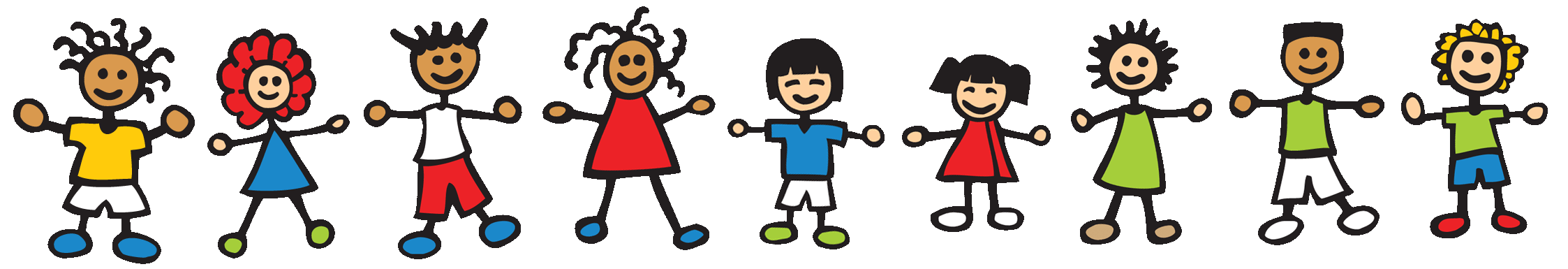 KEY STAGE 2 – SCHOOL RESULTS 2019TEACHER ASSESSMENT AND TEST RESULTS COMPARATIVE REPORTThis table shows the percentage of Year 6 pupils achieving each outcome in 2019, compared to national end of Key Stage Teacher Assessment and Test Results for 2018.         The number of eligible children is: 32.         Figures may not total 100 per cent because of rounding.	National figures include all schools with pupils eligible for assessment at Key Stage 2.	Participation by independent schools is voluntary, therefore only includes results from those	Independent schools which choose to make a return, and which met the statutory standards 	for assessment and moderation.Key to Teacher Assessment ResultsGDS is awarded if the pupil is working at greater depth at the expected standard.EXS is awarded if the pupil is working at the expected standard.WTS is awarded if the pupil is working towards the expected standard.HNM is awarded if the pupil has not met the standard expected (Science only).PK6 is awarded if the pupil is working at a Pre Key Standard 6.*PK5 is awarded if the pupil is working at a Pre Key Standard 5.*PK4 is awarded if the pupil is working at a Pre Key Standard 4.*PK3 is awarded if the pupil is working at a Pre Key Standard 3. *PK2 is awarded if the pupil is working at a Pre Key Standard 2. *PK1 is awarded if the pupil is working at a Pre Key Standard 1. *BLW is awarded if the pupil is below the standard of the tests.B is awarded if the pupil is working below the level of the test.U is awarded if the pupil is unable to access the test.A is awarded if the pupil is absent.D is awarded if the pupil is disapplied in Reading, Writing Mathematics or Science Was formally categorised as either PKF, PKE or PKGReadingAllBoysGirlsResultSchoolNationalSchool National School NationalGDS232628221729EXS605061495851WTS10176191715PK4768PK3000PK2050603PK1000BLW020301D000000A000000WritingAllBoysGirlsResultSchoolNationalSchool National School NationalGDS171617121720EXS635467525857WTS172217261718PK4308PK3000PK2050704PK1000BLW020301D000000A000000MathematicsMathematicsAllBoysGirlsResultSchoolNationalSchool National School NationalGDS302239241720EXS605450517558WTS7181117018PK4308PK3000PK2040503PK1000BLW020301D000000A000000ScienceAllBoysGirlsResultSchoolNationalSchool National School NationalEXS9783100809285HNM317019814D000000A000000Teacher AssessmentsTeacher AssessmentsReadingWritingResultSchoolNationalSchool National GDS - -2820EXS -808478WTS/HNM -161317PK600PK500PK40404PK300PK200PK100BLW3131D0000A0000Teacher AssessmentsTeacher AssessmentsMathematicsScienceResultSchoolNationalSchool National GDS - - - -EXS -799782WTS/HNM -17317PK60 -PK50 -PK404 - -PK30 -PK20 -PK10 -BLW31 - -D0000A0000              TEST RESULTS              TEST RESULTSPercentage at outcomePercentage at outcomePercentage at outcomeNotBAchievedAchievedExceededUAStandardStandardStandardGrammarSchool39884700Punctuation& Spelling*National319783400ReadingSchool328693100National321752800MathematicsSchool313843400National321762400